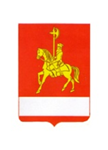 АДМИНИСТРАЦИЯ КАРАТУЗСКОГО РАЙОНАПОСТАНОВЛЕНИЕ11.10.2022                                с. Каратузское                                            № 790-пОб утверждении      Порядка содержания     автомобильных дорог  местного значения муниципального образования «Каратузский район» В целях обеспечения сохранности автомобильных дорог местного муниципального образования «Каратузский район», в соответствии Федеральным законом от 08.11.2007 № 257-ФЗ «Об автомобильных дорогах и о дорожной деятельности в Российской Федерации и о внесении изменений в отдельные законодательные акты Российской Федерации», руководствуясь Уставом муниципального образования «Каратузский район», ПОСТАНОВЛЯЮ:1.Утвердить Порядок содержания автомобильных дорог местного значения, находящихся в ведении  муниципального образования «Каратузский район» согласно приложению.2.Контроль за исполнением настоящего постановления возложить на начальника отдела  ЖКХ, транспорта, строительства и связи                         А.А. Таратутина.3. Постановление вступает в силу в день, следующий за днем его официального опубликования в периодичном печатном издании «Вести муниципального образования «Каратузский район»».И.о. главы района    	                                                                               Е.С. МиглаПорядок содержания дорог местного значения, находящихся в ведении  муниципального образования «Каратузский район»1. Настоящий Порядок содержания автомобильных дорог общего пользования местного значения, находящихся в ведении  муниципального образования «Каратузский район» разработан в соответствии с Федеральным законом от 08.11.2007 № 257-ФЗ «Об автомобильных дорогах и дорожной деятельности в Российской Федерации и о внесении изменений в отдельные законодательные акты Российской Федерации», учитывает Приказы Министерства транспорта Российской Федерации от 16.11.2012 № 402 «Об утверждении Классификации работ по капитальному ремонту, ремонту и содержанию автомобильных дорог», от 07.08.2020 № 288 «О Порядке проведения оценки технического состояния автомобильных дорог» и регулирует процедуру организации и проведения работ по поддержанию надлежащего технического состояния автомобильных дорог общего пользования местного значения  муниципального образования «Каратузский район» (далее - автомобильные дороги), оценке их технического состояния, а также по организации и обеспечению безопасности дорожного движения на автомобильных дорогах (далее - работы по содержанию автомобильных дорог).2. Организация и проведение работ по содержанию автомобильных дорог включает в себя следующие мероприятия:1) оценка технического состояния автомобильных дорог;2) планирование работ по содержанию автомобильных дорог;3) проведение работ по содержанию автомобильных дорог;4) приемка результатов выполненных работ по содержанию автомобильных дорог.Организацию работ по содержанию автомобильных дорог осуществляет администрация Каратузского района (далее – владелец автомобильных дорог).3. Оценка технического состояния автомобильных дорог проводится в соответствии с Приказом Министерства транспорта Российской Федерации от 07.08.2020 № 288 «О Порядке проведения оценки технического состояния автомобильных дорог».Оценка технического состояния автомобильных дорог проводится владельцем автомобильных дорог самостоятельно. Результаты оценки технического состояния автомобильных дорог являются основанием для осуществления необходимых мероприятий по организации проведения дальнейших работ по содержанию автомобильных дорог.4. Планирование работ по содержанию автомобильных дорог осуществляется владельцем автомобильных дорог по результатам оценки технического состояния автомобильных дорог.5. Состав и виды работ по содержанию автомобильных дорог определяются в соответствии с классификацией работ по капитальному ремонту, ремонту и содержанию автомобильных дорог, установленной федеральным органом исполнительной власти, осуществляющим функции по выработке государственной политики и нормативно-правовому регулированию в сфере дорожного хозяйства.Состав, виды и сроки выполнения работ по содержанию автомобильных дорог устанавливаются на основании ведомостей дефектов, диагностики и (или) инженерных изысканий, проектов, актов выявленных недостатков в эксплуатационном состоянии автомобильных дорог.6. Для выполнения работ по содержанию автомобильных дорог владелец автомобильных дорог определяет подрядчика посредством осуществления закупки товаров, работ, услуг для обеспечения государственных и муниципальных нужд в соответствии с законодательством Российской Федерации о контрактной системе в сфере закупок товаров, работ, услуг для обеспечения государственных и муниципальных нужд.Организация и выполнение работ по содержанию автомобильных дорог осуществляется в соответствии с Методическими рекомендациями по ремонту и содержанию автомобильных дорог общего пользования, введенными в действие письмом Государственной службы дорожного хозяйства Министерства транспорта Российской Федерации от 17.03.2004 № ОС-28/1270-ис.7. Приемка результатов выполненных работ по содержанию автомобильных дорог осуществляется владельцем автомобильных дорог в соответствии с условиями заключенного муниципального контракта на их выполнение по итогам экспертизы результатов работ по содержанию автомобильных дорог (уровня содержания автомобильных дорог).Приложение  к постановлениюадминистрации Каратузского районаот 11.10.2022   № 790-п